Домашнее задание по ЭТМ 9 класс от 18.11.22Перепишите заготовку в тетрадь и выполните задание ниже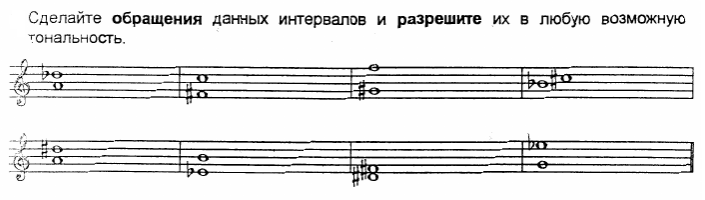 